Publicado en  el 24/08/2016 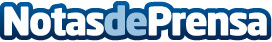 ¿Qué causa el síndrome postvacacional a los emprendedores?El síndrome postvacacional no solo afecta a los trabajadores sino también, a los emprendedores que retoman el ritmo de sus obligaciones profesionalesDatos de contacto:Nota de prensa publicada en: https://www.notasdeprensa.es/que-causa-el-sindrome-postvacacional-a-los Categorias: Emprendedores Recursos humanos http://www.notasdeprensa.es